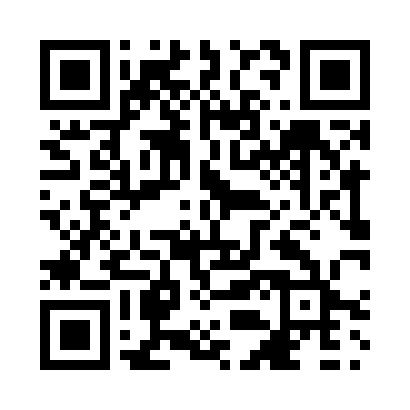 Prayer times for Creekland, Alberta, CanadaWed 1 May 2024 - Fri 31 May 2024High Latitude Method: Angle Based RulePrayer Calculation Method: Islamic Society of North AmericaAsar Calculation Method: HanafiPrayer times provided by https://www.salahtimes.comDateDayFajrSunriseDhuhrAsrMaghribIsha1Wed3:566:021:356:449:0811:162Thu3:526:001:356:469:1011:193Fri3:495:581:356:479:1211:224Sat3:465:561:346:489:1411:245Sun3:455:541:346:499:1511:256Mon3:445:531:346:509:1711:267Tue3:435:511:346:519:1911:278Wed3:425:491:346:529:2111:289Thu3:415:471:346:539:2211:2810Fri3:405:451:346:549:2411:2911Sat3:395:441:346:559:2611:3012Sun3:385:421:346:569:2711:3113Mon3:375:401:346:579:2911:3214Tue3:375:391:346:589:3111:3315Wed3:365:371:346:599:3211:3316Thu3:355:351:347:009:3411:3417Fri3:345:341:347:019:3511:3518Sat3:335:321:347:029:3711:3619Sun3:335:311:347:029:3911:3720Mon3:325:291:347:039:4011:3721Tue3:315:281:347:049:4211:3822Wed3:315:271:357:059:4311:3923Thu3:305:251:357:069:4411:4024Fri3:305:241:357:079:4611:4025Sat3:295:231:357:089:4711:4126Sun3:295:221:357:089:4911:4227Mon3:285:211:357:099:5011:4328Tue3:285:201:357:109:5111:4329Wed3:275:191:357:119:5311:4430Thu3:275:181:357:119:5411:4531Fri3:265:171:367:129:5511:45